Safeguarding Children and Young People PolicyDurham County Ladies Golf AssociationA Short Guide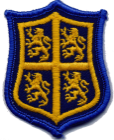 DCLGA is committed to ensure that the sport of golf is one within which children and young people involved can thrive and flourish in a safe environment and that all children, young people and adults at risk have a fun, safe and positive experience when playing golf. DCLGA follows the England Golf Safeguarding Children and Young People Policy and procedures. You might be thinking “What has safeguarding got to do with me?” Government guidance makes it clear that ‘Safeguarding is everyone’s responsibility’. Anyone who has a negative experience of sport at a young age is less likely to become a regular long-term participant. It’s important for the future of the sport as a whole that children and young people have an enjoyable experience. Everyone has a part to play in making that happen. All adults should contribute to the county meeting its overall duty of care, be aware of our county’s safeguarding policy, and know what to do if they are concerned about a young person. DCLGA asks everyone to Familiarise yourself with the DCLGA Safeguarding Policy. The full copy of the DCLGA Safeguarding Children and Young People Policy is available on our website - www.durhamladiesgolf.og.ukIn particular familiarise yourself with: 1.DCLGA Codes of Conduct Adults should always be aware that age related differences exist and conduct themselves in a manner that both recognises this and prioritises the welfare of children and young people. 2. Anti-Bullying Policy DCLGA believes that every effort must be made to eradicate bullying in all its forms. The County will not tolerate bullying in any of its forms during county matches, competitions, coaching or at any other time. 3. Transport Policy The County believes it is primarily the responsibility of parents/carers to transport their child/children to and from events. 4. Changing Room Policy The changing rooms are used by all members & visitors. Wherever possible adults will avoid changing or showering at the same time as children but parents will be made aware that with limited changing room space there will be occasions when adults and children may need to share the facilities. Where a parent/carer does not consent to their child accessing the changing rooms, it is their responsibility to either supervise the child while in the changing rooms or ensure that they do not use them. 5. Photography, Videoing and the use of Social Media Policies Think very carefully before contacting a young person via mobile phone, e-mail or social media. Do not accept children as contacts on social networking sites if you hold a position of trust with children/young people.In general stick to group communications, copy the communication to a parent and only communicate about organisational matters. What should I do if I’m concerned about a child or young person? A concern may involve the behaviour of an adult towards a child, or something that has happened to the child outside county activities/events. Children and young people may confide in adults they trust, in a place where they feel comfortable. An allegation may range from verbal bullying, to inappropriate contact online, to neglect or emotional abuse, to physical or sexual abuse.If you are concerned about a child, it is not your responsibility to investigate further, but it is your responsibility to act on your concerns and share them.Pass the information to the DCLGA Welfare Officer who will follow the county’s Safeguarding procedures.Name:			Louise RichardsonEmail address:	big_red@live.co.ukTelephone number: 	07939 520192Other useful contacts:NSPCC 24-hour helpline Tel: 0808 800 5000England Golf Lead Safeguarding Officer 01526 351824